Istation 101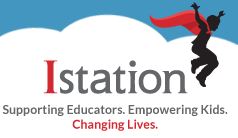 C & I Specialists TrainingMarch 4, 2016Agenda:TEA funding and selectionLogin / PasswordUpdates: IPAD App / Lexile Find A Book / Scheduled WebinarsTeacher viewClassroom Information Add/ Remove StudentsLogin CardsOn Demand AssessmentsAssignmentsEnable Parent PortalManage Subscriptions (DON’T Touch)Classroom History (Mass upload done on February 2016 by Computer Services)Related Reports (Priority Report video)Reports SectionToolbox Section (informative- TIER usage)Training CenterMultimediaInteractive User’s Guide / FAQScheduled Webinars